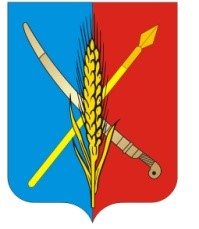                                               АДМИНИСТРАЦИЯВасильево-Ханжоновского сельского поселенияНеклиновского района Ростовской областиПОСТАНОВЛЕНИЕ«__» _______2023 г.                     №  ___                    с. Васильево-Ханжоновка      В соответствии с пунктом 7 постановления Правительства Российской Федерации от 06.03.2023 № 348 «О приостановлении действия абзаца четвертого подпункта «а» и подпункта «б» пункта 18 Положения о мерах по обеспечению исполнения федерального бюджета и установления размеров авансовых платежей при заключении государственных контрактов в 2023 году», постановлением Правительства Ростовской области от 17.04.2023 №291 «Об установлении размеров авансовых платежей при заключении государственных контрактов в 2023 году», Администрация Васильево-Ханжоновского сельского поселения ПОСТАНОВЛЯЕТ:     1.Установить, что в 2023 году получатели средств бюджета Васильево-Ханжоновского сельского поселения Неклиновского района предусматривают в заключаемых ими договорах (муниципальных контрактах) на поставку товаров (выполнение работ, оказание услуг) авансовые платежи в размере:        от 30 до 50 процентов суммы договора (муниципального контракта), но не более лимитов бюджетных обязательств, доведенных до получателей средств бюджета               Васильево-Ханжоновского сельского поселения Неклиновского района на соответствующие цели на текущий финансовый год, по договорам (муниципальным контрактам), средства на финансовое обеспечение которых подлежат казначейскому сопровождению в соответствии с бюджетным законодательством Российской Федерации;от 30 до 50 процентов суммы договора (муниципального контракта), но не более лимитов бюджетных обязательств, доведенных до получателей средств бюджета                        Васильево-Ханжоновского сельского поселения Неклиновского района на соответствующие цели на текущий финансовый год, по договорам (муниципальным контрактам) на выполнение работ по строительству, реконструкции и капитальному ремонту объектов капитального строительства муниципальной собственности Васильево-Ханжоновского сельского поселения  Неклиновского района, средства на финансовое обеспечение которых подлежат казначейскому сопровождению в соответствии с бюджетным законодательством Российской Федерации, с возможностью последующего авансирования после подтверждения в соответствии с порядком санкционирования оплаты денежных обязательств, установленным Администрацией Васильево-Ханжоновского сельского поселения, факта выполнения работ в объеме произведенного авансового платежа (с ограничением общей суммы авансирования не более 70 процентов суммы договора (муниципального контракта), но не более лимитов бюджетных обязательств, доведенных до получателей средств бюджета Васильево-Ханжоновского сельского поселения Неклиновского района на соответствующие цели на текущий финансовый год).В случае если исполнение договора (муниципального контракта), указанного в абзаце первом настоящего пункта, осуществляется в 2023 году и последующих годах и соответствующих лимитов бюджетных обязательств, доведенных до получателя средств бюджета Васильево-Ханжоновского сельского поселения Неклиновского района, недостаточно для выплаты авансового платежа в текущем финансовом году, в договоре (муниципальном контракте) предусматривается условие о выплате части такого авансового платежа в оставшемся размере не позднее 1 февраля очередного финансового года без подтверждения поставки товаров (выполнения работ, оказания услуг) в объеме ранее выплаченного авансового платежа.2. Получатели средств бюджета Васильево-Ханжоновского сельского поселения Неклиновского района вправе в соответствии с частью 651 статьи 112 Федерального закона от 05.04.2013 № 44-ФЗ «О контрактной системе в сфере закупок товаров, работ, услуг для обеспечения государственных и муниципальных нужд» внести по соглашению сторон в заключенные до дня вступления в силу настоящего постановления договоры (муниципальные контракты) на поставку товаров (выполнение работ, оказание услуг) изменения в части установления в них условия о выплате авансовых платежей в соответствии с пунктом 1 настоящего постановления (увеличения предусмотренных ими размеров авансовых платежей до размеров, определенных в соответствии с пунктом 1 настоящего постановления) с соблюдением размера обеспечения исполнения договора (муниципального контракта), устанавливаемого в соответствии с частью 6 статьи 96 Федерального закона от 05.04.2013 № 44-ФЗ «О контрактной системе в сфере закупок товаров, работ, услуг для обеспечения государственных и муниципальных нужд».3. Настоящее постановление вступает в силу со дня его официального опубликования             4.  Контроль за исполнением настоящего постановления оставляю за собой.Глава Администрации                                                                                                       Васильево-Ханжоновкого                                                                                            сельского поселения                                                             С.Н.Зацарная   Постановление вносит ведущий специалист                                                                                                                                                                                    Администрации Васильево-Ханжоновского сельского поселения И.Г.Юрченко         Об установлении размеров авансовых платежей при заключении муниципальных контрактов в 2023 году